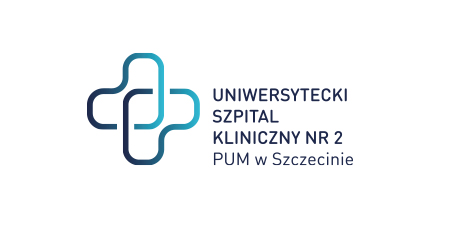  al. Powstańców Wielkopolskich 72 70-111 Szczecin									                           Szczecin, dnia 15.07.2024Znak Sprawy: ZP/220/53/24                            Dotyczy: dostawy środków do dezynfekcji oraz produktów o działaniu antyseptycznym do pielęgnacji ranWyjaśnienie nr 3 Szanowni Państwo, W załączeniu przekazujemy stanowisko Zamawiającego w zakresie zadanych pytań.WYKONAWCA NR 10  1. Czy w celu miarkowania kar umownych Zamawiający dokona modyfikacji postanowień projektu przyszłej umowy w zakresie zapisów § 10 ust. 1: 1. W razie niewykonania lub nienależytego wykonania umowy przez Wykonawcy, Zamawiającemu przysługują kary umowne w następującej wysokości:d) w przypadku odstąpienia przez Zamawiającego od umowy  w całości bądź w zakresie danego zadania z przyczyn, leżących po stronie  Wykonawcy bądź wypowiedzenia umowy  przez Zamawiającego  z przyczyn leżących po stronie Wykonawcy (§20  umowy)  –w wysokości 10% wartości brutto niezrealizowanej części umowy określonej w § 7 umowy, bądź wartości danego zadania  określonego w Formularzu cen jednostkowych.           Odpowiedź:  Zamawiający nie wyraża zgody.          WYKONAWCA NR 11  prośby dotyczące zadania nr 2, pozycje 1,2,3

1. Proszę o dopuszczenie środka równoważnego tj. zawierającego substancje czynne: nadtlenek wodoru oraz srebro, wykazującego działanie bakteriobójcze, wirusobójcze, grzybobójcze, sporobójcze, prątkobójcze, potwierdzone badaniem zgodnie z normą EN 17-272 lub NFT 72-281, środek bezzapachowy, nietoksyczny, niekorozyjny, biodegradowalny w 99,9%, nie pozostawia śladów osadu na powierzchni. "Roztwór wodny gotowy do użycia przeznaczony do dezynfekcji pomieszczeń metodą zamgławiania, na bazie nadtlenku wodoru odpowiednio (6% i 12%) i kationów srebra (odpowiednio 0,005% i 0,01%) wraz z urządzeniem NOCOSPRAY przebadany w kierunku normy EN 17-272 (2020) lub NFT 72-281 (2014) w zakresie B,V,F,S. Produkt posiadający pozwolenie na obrót produktem biobójczym ważne przez cały okres obowiązywania umowy. obszaru zastosowania- obszar medyczny szpitale i kliniki. Nie powoduje korozji i nie pozostawia śladów po procesie. Okres przydatności - 2 lata od daty produkcji. Bardzo istotne jest, że oprócz nadtlenku wodoru, druga substancja czynna tj. srebro powoduje, że działanie dezynfekujące środka jest kilkakrotnie wzmacniane katalitycznie. Proces ten może zwiększyć skuteczność dezynfekcji nawet o 800%. Srebro pozostające na powierzchni po rozkładzie nadtlenku wodoru hamuje namnażanie się patogenów aż do 72 godzin, zatem bardzo ważne jest aby ilość srebra była proporcjonalna do zawartości procentowej nadtlenku wodoru i nie była zbyt niska, w celu osiągnięcia maksymalnej ochrony przed ponownym skażeniem patogenami i aby srebro nie pełniło tylko roli stabilizatora nadtlenku wodoru, ale przede wszystkim czynnika dezynfekującego.            Odpowiedź:  Zamawiający nie wyraża zgody na zaoferowanie opisanego preparatu. Wymogiem Zamawiającego jest złożenie oferty na preparat na bazie nadtlenku wodoru.
2. Proszę o dopuszczenie środków równoważnych, których kompatybilność z urządzeniem zamieszczonym w formularzu cenowym przez Zamawiającego została potwierdzona przez producenta/dystrybutora oferowanych środków równoważnych, w myśl ustawy o zamówieniach publicznych, zgodnie z art. 16. Pkt 1 PZP, art. 99 ust. 1 i ust. 4, art. 106, ust. 1 oraz 2 oraz 3 PZP, oraz art. 44 ust. 2 dyrektywy 2014/24/UE, oraz powołując się na Europejskie Rozporządzenie Wykonawcze Komisji (UE) 2023/176z4 z dnia 12 września 2023 r. na mocy którego udzielono pozwolenia unijnego o numerze EU-0029752-0000 na udostępnianie na rynku europejskim i stosowania na nim rodziny produktów biobójczych zgodnie z charakterystyką produktu biobójczego określoną w załączniku do przedmiotowego Rozporządzenia Wykonawczego 2023/1764 (dalej również jako „Załącznik”). Zgodnie z przedmiotowym pozwoleniem w pkt 5.2. tegoż załącznika zatytułowanego jako: „Risk mitigation measures” w ostatnim akapicie wskazano, że „… bezpośrednio używany w urządzeniu do zamgławiania (takiego jak Nocospray, Bio-sanitizer, Sanofog, Nocomax lub Nocomax Easy)”. Tym samym w pkt 5.2. załącznika wymieniony zostały katalog różnych zamgławiaczy z oferowanym środkiem, wobec czego kompatybilne są wszystkie środki na bazie nadtlenku wodoru. Zatem nie istnieje wymóg, aby środek oferowany posiadał potwierdzenie kompatybilności wydane przez producenta urządzenia. Biorąc pod uwagę powyższe nie ma regulacji, która wprowadzałaby wymóg kompatybilności dla jednego urządzenia.
           Odpowiedź:  Zamawiający nie wyraża zgody na zaoferowanie opisanego preparatu. Wymogiem Zamawiającego jest złożenie oferty na preparat na bazie nadtlenku wodoru.              				                                                   Z poważaniem                                                                                                                                              podpis w oryginale                                                                                                                                                DYREKTOR USK-2Sprawę prowadzi: Wioletta Sybal T: 91 466-10-88E: w.sybal@usk2.szczecin.pl 